.Intro: 16 counts(16 seconds)  from heavy beat start on word ‘New’#Tag (Wall 1), Restart (Wall 4)Section 1: WALK, WALK, FORWARD MAMBO, DIAGONAL  LOCK, BACK, COASTER STEPSection 2: WALK, WALK, MAMBO ½ TURN, DIAGONAL LOCK, FORWARD, ROCK  FWD, RECOVERSection 3: HALF RUMBA BOX FWD, TOUCH (X2) ROCK  FWD, RECOVER, ¼ .BRUSH, CROSS SHUFFLE,FLICK(Restart here on wall 4 – facing 3:00)Section 4: CROSS ROCK, STEP SIDE X 2, STEP  FWD  PIVOT ½ , STEP, RUN X 3Tag: at end of Wall 1 (3:00) Mambo fwd, Mambo back.Restart: on Wall 4 – Section 3  - go up to and include counts 3&4Contact: dizzyc71@hotmail.comWalk Through The Storm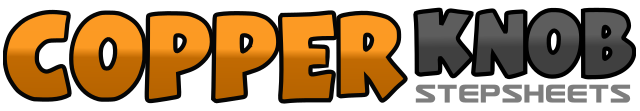 .......Count:32Wall:4Level:Improver.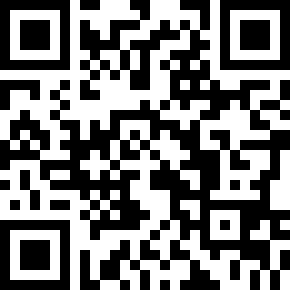 Choreographer:Carrie Ann Green (ES) - March 2017Carrie Ann Green (ES) - March 2017Carrie Ann Green (ES) - March 2017Carrie Ann Green (ES) - March 2017Carrie Ann Green (ES) - March 2017.Music:I'll Never Find Another You - Michael English : (iTunes)I'll Never Find Another You - Michael English : (iTunes)I'll Never Find Another You - Michael English : (iTunes)I'll Never Find Another You - Michael English : (iTunes)I'll Never Find Another You - Michael English : (iTunes)........1-2Step Right forward, step Left forward3&4Rock Right forward, recover onto Left, step Right back5&6Step diagonally back on Left, cross Right over left, step diagonally Left back7&8Step back on Right (straightening to front) bring Left together, Step fwd on Right1-2Step Left forward, step Right forward3&4Rock forward on Left. Recover back on Right. Turn ½  left stepping Left forward. (6:00)5&6Step diagonally forward on Right, cross Left behind Right, step diagonally fwd on Right7&8Rock Left fwd (straightening to face fwd), recover on Right, step Left slightly back1&2Right step  to right side, Left together, Right step forward3&4Left step to left side, Right together, Left step forward,5&6&Rock fwd on Right, recover on left, step ¼ turn right stepping right to side, Brush Left to right diagonal (9:00)7&8&Cross Left over Right, step Right to right side, Cross Left over Right, flick Right out angling to Left diagonal1&2Cross rock Right over Left (1), recover onto Left (&), step Right to right side (2)3&4Cross rock Left over Right (3), recover onto right (&), step Left to left side (4)5&6Step fwd on Right, pivot ½ turn left, step fwd on Right (3:00)7&8Run fwd -  Left, Right, Left  (Optional full turn Right  travelling fwd - L.R.L)1&2Rock Right forward, recover onto left, step Right back3&4Rock back on Left, recover onto right, step Left forward